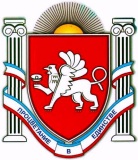 РЕСПУБЛИКА КРЫМБЕЛОГОРСКИЙ РАЙОН
АДМИНИСТРАЦИЯ КРИНИЧНЕНСКОГО СЕЛЬСКОГО ПОСЕЛЕНИЯПредседатель Криничненского сельского совета -Глава администрации Криничненского сельского поселенияП О С Т А Н О В Л Е Н И Е«05» апреля 2017  года		 с. Криничное					№ 70«Об утверждении плана мероприятий пообеспечению первичных мер пожарной безопасности на территории Криничненскогосельского поселения Белогорского районаРеспублики Крым на 2017 год»В соответствии с Федеральным Законом от 21.08.2014 года №54-ЗРК «Об основах местного самоуправления в Республике Крым», Устава Криничненского сельского поселения Белогорского района Республики КрымП О С Т А Н О В Л Я Ю:1. Утвердить план мероприятий по обеспечению первичных мер пожарной безопасности на территории Криничненского сельского поселения Белогорского района Республики Крым на 2017 год (Приложение № 1)2. Настоящее Постановление подлежит официальному обнародованию путем размещения на информационном стенде в административном здании сельского совета и вступает в силу с момента его официального обнародования. 3. Контроль за исполнением постановления оставляю за собой.Председатель Криничненского сельского совета - глава администрации Криничненскогосельского поселения							Е.П. ЩербеневПриложение № 1								к Постановлению администрацииКриничненского сельского поселенияот 05 апреля 2017г №70ПЛАН МЕРОПРИЯТИЙПО ОБЕСПЕЧЕНИЮ ПЕРВИЧНЫХ МЕР ПОЖАРНОЙ БЕЗОПАСНОСТИ НА ТЕРРИТОРИИ КРИНИЧНЕНСКОГО СЕЛЬСКОГО ПОСЕЛЕНИЯ БЕЛОГОРСКОГО РАЙОНА РЕСПУБЛИКИ КРЫМна 2017 год.Председатель Криничненского сельского совета – главаадминистрации Криничненского сельского поселения							Е.П. Щербенев№ п/пНаименование мероприятияОтветственные исполнителиСрокисполнения1.Организационно – правовое обеспечение первичных мер пожарной безопасности (Правила, Постановления, Инструкции), обучение сотрудников мерам пожарной безопасности в соответствии с нормативными документами по пожарной безопасностиАдминистрация поселенияпостоянно2.Организация и проведение месячника (санитарного дня) по уборке территории населенных пунктов сельского поселения;Оперативное привлечение населения к тушению пожаров с применением необходимых средств (ведра, лопаты, багры, топоры)Администрация поселения,руководители организаций,жители поселенияапрель-октябрь3.Рассмотрение вопроса об обеспечении первичных мер пожарной безопасности на заседании собрания представителей, сходах, встречах граждан.Администрация поселения, руководители организацийсогласнопланаработы4.Поддержание в рабочем состоянии средств пожаротушения:а) ремонт и установка пожарных гидрантов;б) обозначение мест расположения пожарных гидрантов.в) оборудование пирсов для подъезда и забора воды с естественных источников водоснабжения.Администрация поселенияпостоянно5.Создание добровольных пожарных дружин.Администрация поселенияв течение года6.Очистка несанкционированных свалокАдминистрация поселенияпостоянно7.Организация и проведение работ по опиловке сухих деревьев, обкосу сухой растительности.Администрация поселениясогласно графика работ8.Проведение работы по обучению населения мерам пожарной безопасности и пропаганде в области пожарной безопасности:а)подготовка и распространение наглядной информации о мерах пожарной безопасности среди населения;б) проведение инструктажа по пожарной безопасности с жителями поселения;в)в)организовать комиссионныепроверки частного жилого сектора, в ходе которых особое внимание обратить на состояние мест проживания лиц, состоящих на профилактическом учете, в том числе злоупотребляющих спиртными напитками.г) организация и проведение семинаров, лекций для школьников по основам пожарной безопасности.Администрация поселенияАдминистрацияпоселенияАдминистрацияпоселениядепутатский корпусАдминистрация школыпостояннопостояннопостоянноиюнь – сентябрьпостоянно9.Организация работы с населением по наличию средств пожаротушения: иметь во дворе емкость с водой, ящик с песком и противопожарное оборудование ведро, лопату и лестницу.Жители населенных пунктовмай - октябрь10.Организация и проведение совещаний, «круглых столов» с руководителями предприятий, организаций всех форм собственности по вопросам пожарной безопасности на территории Криничненского сельского поселенияАдминистрацияпоселенияв течение года11.Организовать проведение проверок территории сел на предмет выявления и ликвидации стихийно организованных свалок, сгораемых отходов мусораАдминистрацияпоселенияежеквартально12.Подготовить и разработать План противопожарных мероприятий на летний пожароопасный период на территории поселения в соответствии с законодательством Российской Федерации.Администрация поселениямай 